Bedenk bij ieder profiel twee mensen uit jouw netwerk.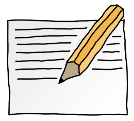 OPDRACHT 5.11 (voor B/K-leerlingen)Bouwen, Wonen & InterieurProduceren, Installeren & Energie----Mobiliteit & TransportEconomie & Ondernemen----Horeca, Bakkerij & RecreatieZorg & Welzijn----GroenDienstverlening & Producten----